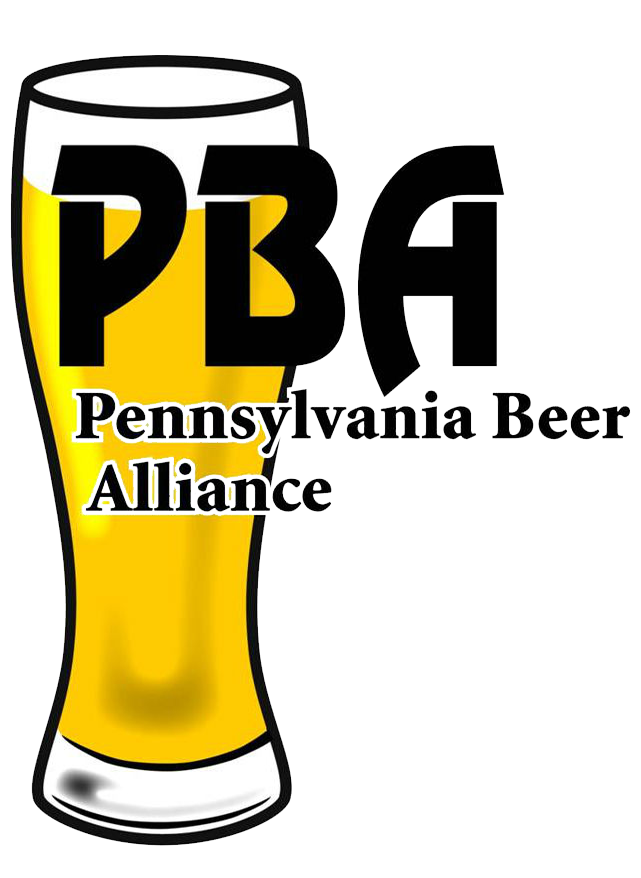 PENNSYLVANIA BEER ALLIANCE MEMBERSHIP APPLICATION600 NORTH 3RD STREET, SUITE 100 HARRISBURG, PA 17101WWW.PABEER.COMPlease print or type information requested.Company Name: ____________________________________________________________________d/b/a (if applicable): __________________________________________________________________  Street Address:  ____________________________________________________________________City/State/Zip Code: _________________________________________________________________Mailing Address (if different): __________________________________________________________City/State/Zip Code: _________________________________________________________________Telephone: _____________________ Cellphone: ____________________ Fax:_________________Email: _________________________ Website:______________________CONTACTS: 								TITLES/EMAIL ADDRESSES1. ______________________________________________________________________________2. ______________________________________________________________________________3. ______________________________________________________________________________BREWERIES/IMPORTERS RESPRESENTED:o ABI    o Miller Coors    o Constellation Brands    o Diageo Beer Company USA     o Heineken USA     o Pabst    o Yuengling    o Other: _____________________________________________________MAJOR BREWER OR IMPORTER:  __________________________________________________OTHER PRODUCTS DISTRIBUTED (Check all that apply): o Bottled Water   o Soft Drinks    o Hard Lemonade    o Hard Cider     o Juices     o Coolers   o Energy Drinks    o Other: ________________________________________________- OVER -ECONOMIC MODEL INFORMATION:Year business was founded ..... ____________________# of cases sold per year ……… ____________________# of employees ………………... ____________________# of delivery trucks ……………. ____________________State Excise taxes paid ……. $ ____________________Local Excise taxes paid ……. $ ____________________REGULAR MEMBER DUES FORMULA (To compute your company’s dues payment, please apply the formula below.)$475 per $1 Million Annual Beer SalesMaximum Amount: $75,000(sales of $157,894,737 or greater)Minimum Amount: $2,103.29			.000475 x $____________________    =   $____________________			                      Annual Beer Sales                Total Amount Enclosed  Under the Federal Omnibus Reconciliation Act of 1993, lobbying expenses are not deductible as ordinary business expenses.  P.B.A, must estimate the percent of dues which will be expended for lobbying and notify our members of the portion of their dues which are non-deductible.  For the membership year, P.B.A. estimated that the non-deductible portion of dues is 14%.Dues are payable and cover membership from January 1st through December 31st. In order to avoid suspension of privileges and voting rights, dues must be received by April 1st.  Please make your check payable to: “Pennsylvania Beer Alliance”Please forward your check and one copy of this statement to:PENNSYLVANIA BEER ALLIANCE600 NORTH 3RD STREET, SUITE 100 HARRISBURG, PA 17101I verify that all the information given on this application is correct to the best of my knowledge and that the appropriate dues payment is enclosed. ____________________________________________________         _______________Signature									      Date